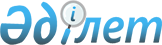 "Қазақстан Республикасындағы міндеттi медициналық сақтандыру туралы" Қазақстан Республикасы Заңының жобасын әзiрлеу жөнiндегі ведомствоаралық жұмыс тобын құру туралыҚазақстан Республикасы Премьер-Министрінің 2003 жылғы 26 мамырдағы N 104-ө өкімі

      1. "Қазақстан Республикасындағы мiндеттi медициналық сақтандыру туралы" Қазақстан Республикасы Заңының жобасын әзiрлеу жөнiндегi ведомствоаралық жұмыс тобы мынадай құрамда құрылсын: Haймушина              - Қазақстан Республикасының Денсаулық 

Ольга Вадимовна          сақтау вице-министрi, жетекшi Маджуга                - Қазақстан Республикасының Денсаулық 

Виктор Петрович          сақтау министрлiгi "Денсаулық" 

                         республикалық мемлекеттiк қазыналық 

                         кәсіпорнының бас директоры, 

                         жетекшiнің орынбасары Биболова               - Қазақстан Республикасы Денсаулық     

Айгүл Зұлпыхарқызы       сақтау министрлігінің Қаржы 

                         департаментi денсаулық сақтау жүйесiн 

                         қаржыландыру әдiстерiн жетiлдiру 

                         бөлiмiнің бастығы, хатшы Әшiрова                - Қазақстан Республикасының Экономика 

Нүрия Кенжеханқызы       және бюджеттiк жоспарлау министрлiгi 

                         Әлеуметтік саланың шығыстарын 

                         жоспарлау департаментінің денсаулық 

                         сақтау және халықты әлеуметтiк қорғау 

                         басқармасы бастығының міндетiн атқарушы Беспалинов             - Қазақстан Республикасының Экономика 

Тiлеуғазы Айтқазыұлы     және бюджеттiк жоспарлау министрлiгi 

                         Өңiрлiк саясат және бюджетаралық 

                         қатынастар департаментінің өңірлік 

                         саясат басқармасы бастығының орынбасары Жақсылықова            - Қазақстан Республикасы Қаржы 

Нүрия Хабиболлақызы      министрлігінің Мемлекеттік органдарды 

                         қаржыландыру департаментi әлеуметтік 

                         сала басқармасының бастығы Баймұханов             - Қазақстан Республикасының Еңбек және 

Мақсат Хасанұлы          халықты әлеуметтік қорғау министрлiгi 

                         Әлеуметтік қамсыздандыру және 

                         бюджеттiк бағдарламаларды қаржыландыру 

                         департаментінің директоры Байжүнiсов             - Қазақстан Республикасының Премьер- 

Ерiк Әбенұлы             Министрi Кеңсесiнің Әлеуметтiк-мәдени 

                         даму бөлiмiнің консультанты Жүсіпов                - Қазақстан Республикасының Ұлттық         

Рақым Сұлтанұлы          Банкi Қаржыны қадағалау департаментi 

                         нормативтiк реттеу бөлiмінің бас маман- 

                         экономисi (келiсiм бойынша) Тәжiбаев               - "Қазақстан Республикасының Заң 

Ұлан Қалмұханұлы         институты" жабық акционерлiк қоғамы 

                         заң жобалау жұмыстары бөлiмiнің 

                         бастығы (келiсiм бойынша) Ермекбаев              - Қарағанды облыстық денсаулық сақтау 

Қанат Қартайұлы          басқармасының бастығы Күрлеуiтов             - Қазақ "Интертич" денсаулық сақтау 

Эрнст                    және медициналық сақтандыру 

Мұхаметғазыұлы           корпорациясы басқармасының төрағасы 

                         (келiсiм бойынша) Аманова                - Қазақстан Республикасы Денсаулық 

Ғазиза Құсайынқызы       сақтау министрлiгiнің Емдеу-алдын алу 

                         жұмыстары департаментi директорының 

                         орынбасары Нерсесов               - Қазақстан Республикасы Денсаулық 

Александр Витальевич     сақтау министрлiгiнің Медициналық 

                         ғылым және бiлiм департаментi 

                         директорының орынбасары Жаңабаев               - Қазақстан Республикасы Денсаулық 

Дүйсебай Жаңабайұлы      сақтау министрлiгiнің Емдеу-алдын алу 

                         жұмыстары департаментi терапиялық 

                         қызмет бөлiмiнің бастығы 

      2. Ведомствоаралық жұмыс тобы "Қазақстан Республикасындағы мiндеттi медициналық сақтандыру туралы" Қазақстан Республикасы Заңының жобасын әзiрлесiн және 2003 жылға арналған Заң жобалау жұмыстарының жоспарымен белгiленген мерзiмде Қазақстан Республикасы Үкiметiнің қарауына енгiзсiн. 

      3. Осы өкiмнiң орындалуын бақылау Қазақстан Республикасы Премьер-Министрiнің орынбасары Б.Ә. Мұхаметжановқа жүктелсiн.       Премьер-Министр 
					© 2012. Қазақстан Республикасы Әділет министрлігінің «Қазақстан Республикасының Заңнама және құқықтық ақпарат институты» ШЖҚ РМК
				